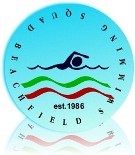 Beachfield Swimming Squad - ASA SE Regionals entry form 2017:For 14 & U Entries – deadline 15.4.17 (events & times achieved at Medway ASA French Gala will be added, if time)                      For 15 & over Entries – deadline 5.4.17 (events & times achieved at Medway ASA French Gala will be added, if time)Tick ONE of the above boxes.Full Name of Swimmer:          _________________________________ASA No.                                     _________________________________D.o.b.                                        __________________________________Please enter me (or my child, if under 18) for the events shown aboveSigned:   ________________________________________Print name of swimmer or parent (if swimmer is under 18): Please return form to Alison before or on the deadline________________________________________________________ Date: _________________ StrokeDistance Best LC time (L1 or L3) since 1.6.16Best SC time (L3 or L2) since 1.6.16Date and Licensed Gala No. of event when time was achieved Date and Licensed Gala No. of event when time was achieved